LOCATION.--Lat 42°29'44", long 92°20'03" referenced to North American Datum of 1927, in SE 1/4 NW 1/4 NW 1/4 sec.25, T.89 N., R.13 W., Black Hawk County, IA, Hydrologic Unit 07080205, on left bank near end of East 7th Street, 0.3 mi upstream from bridge on 11th Street in Waterloo, 1.1 mi downstream from Black Hawk Creek, and 162.3 mi upstream from mouth.DRAINAGE AREA.--5,146 mi².PERIOD OF RECORD.--Discharge records from October 1940 to current year. Prior to April 1941, monthly mean discharge for some periods published in WSP 1308.GAGE.--Water-stage recorder. Datum of gage is 824.14 ft above National Geodetic Vertical Datum of 1929.REMARKS.--Minor diurnal fluctuations during periods of low flow due to operations of power plant located 30.3 mi upstream.EXTREMES OUTSIDE PERIOD OF RECORD.--Flood of March 16, 1929, reached a stage of about 20.0 ft, determined by U.S. Army Corps of Engineers, from information by city of Waterloo, discharge about 65,000 ft³/s. Flood of April 2, 1933, reached a stage of about 19.5 ft, from information by city of Waterloo, discharge about 61,000 ft³/s.A summary of all available data for this streamgage is provided through the USGS National Water Information System web interface (NWISWeb). The following link provides access to current/historical observations, daily data, daily statistics, monthly statistics, annual statistics, peak streamflow, field measurements, field/lab water-quality samples, and the latest water-year summaries. Data can be filtered by parameter and/or dates, and can be output in various tabular and graphical formats.http://waterdata.usgs.gov/nwis/inventory/?site_no=05464000The USGS WaterWatch Toolkit is available at: http://waterwatch.usgs.gov/?id=ww_toolkitTools for summarizing streamflow information include the duration hydrograph builder, the cumulative streamflow hydrograph builder, the streamgage statistics retrieval tool, the rating curve builder, the flood tracking chart builder, the National Weather Service Advanced Hydrologic Prediction Service (AHPS) river forecast hydrograph builder, and the raster-hydrograph builder.  Entering the above number for this streamgage into these toolkit webpages will provide streamflow information specific to this streamgage.A description of the statistics presented for this streamgage is available in the main body of the report at:http://dx.doi.org/10.3133/ofr20151214A link to other streamgages included in this report, a map showing the location of the streamgages, information on the programs used to compute the statistical analyses, and references are included in the main body of the report.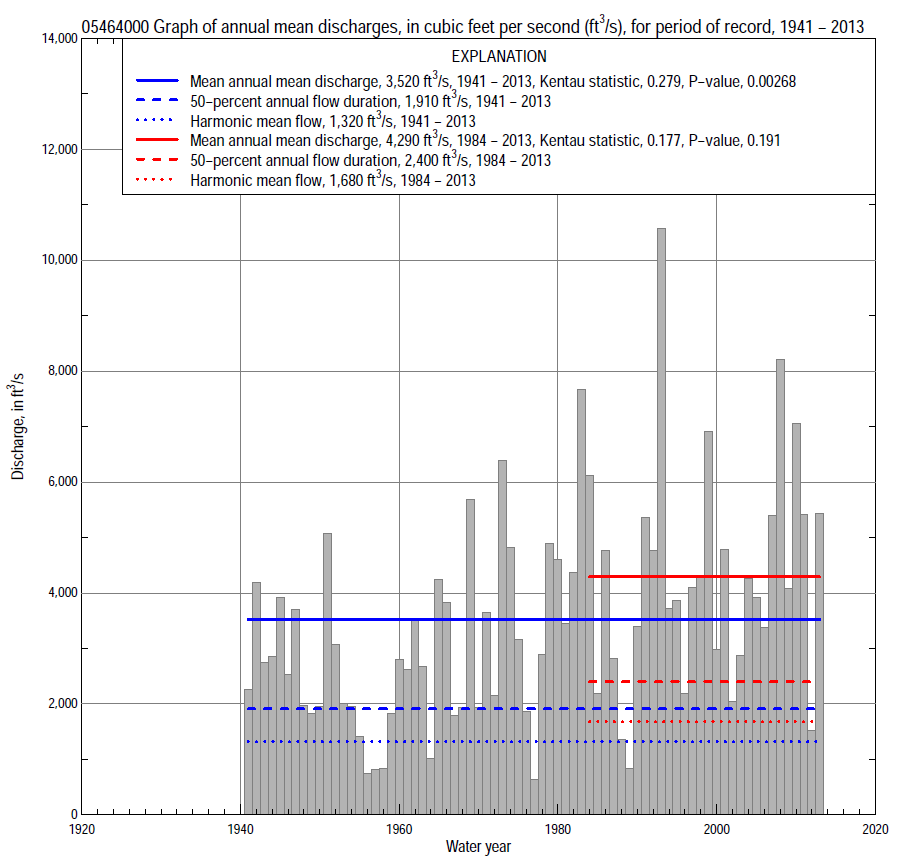 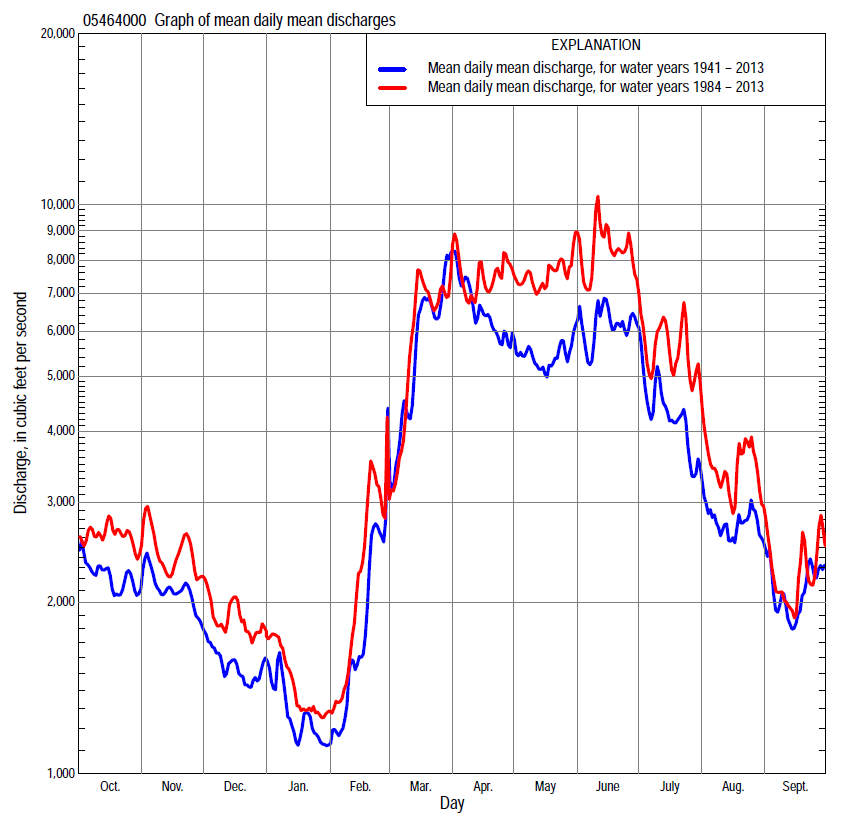 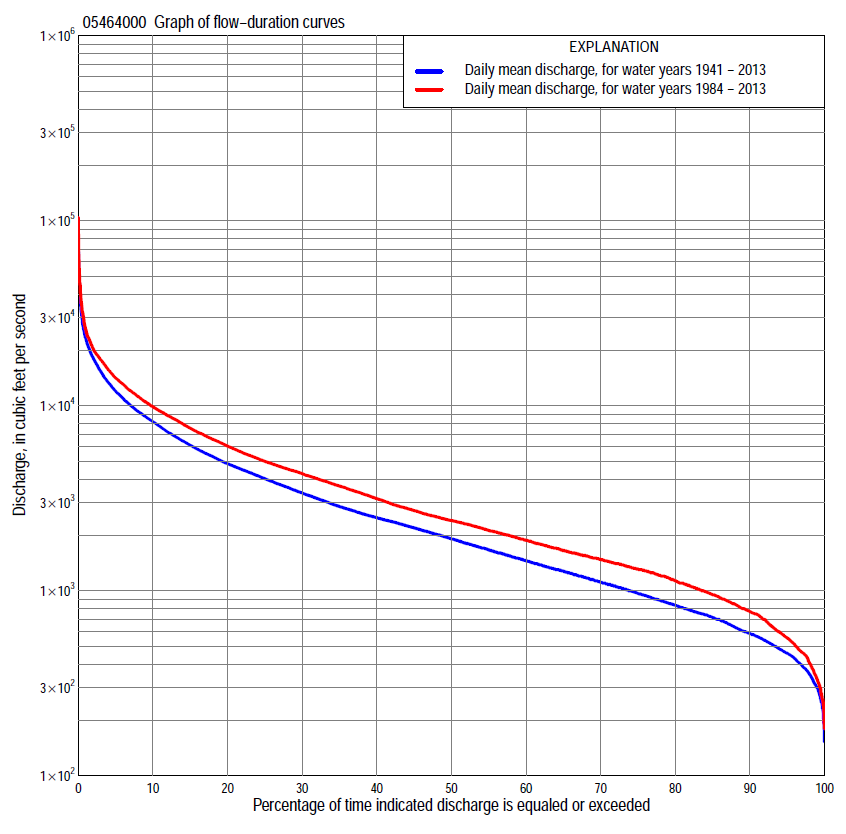 Statistics Based on the Entire Streamflow Period of RecordStatistics Based on the 1984–2013 Streamflow Period of Record05464000 Monthly and annual flow durations, based on 1941–2013 period of record (73 years)05464000 Monthly and annual flow durations, based on 1941–2013 period of record (73 years)05464000 Monthly and annual flow durations, based on 1941–2013 period of record (73 years)05464000 Monthly and annual flow durations, based on 1941–2013 period of record (73 years)05464000 Monthly and annual flow durations, based on 1941–2013 period of record (73 years)05464000 Monthly and annual flow durations, based on 1941–2013 period of record (73 years)05464000 Monthly and annual flow durations, based on 1941–2013 period of record (73 years)05464000 Monthly and annual flow durations, based on 1941–2013 period of record (73 years)05464000 Monthly and annual flow durations, based on 1941–2013 period of record (73 years)05464000 Monthly and annual flow durations, based on 1941–2013 period of record (73 years)05464000 Monthly and annual flow durations, based on 1941–2013 period of record (73 years)05464000 Monthly and annual flow durations, based on 1941–2013 period of record (73 years)05464000 Monthly and annual flow durations, based on 1941–2013 period of record (73 years)05464000 Monthly and annual flow durations, based on 1941–2013 period of record (73 years)Percentage of days discharge equaled or exceededDischarge (cubic feet per second)Discharge (cubic feet per second)Discharge (cubic feet per second)Discharge (cubic feet per second)Discharge (cubic feet per second)Annual flow durationsAnnual flow durationsPercentage of days discharge equaled or exceededOctNovDecJanFebMarAprMayJuneJulyAugSeptAnnualKentau statisticP-value993453452402301924496865914684113393733000.2290.004983583752602552675257627075244714163963520.2450.002954174313643003156971,0009628186185054644600.2650.001905285454423864508241,4201,2601,1208526005525870.2590.001856316185204745409621,7901,5401,5001,0207176587170.2630.001807307506005306001,3302,2001,9301,8101,2008347738340.2540.001757788696935916721,6002,4802,2302,0901,4209628849660.2570.001708629927786407261,9002,7502,4502,4601,7301,1109871,1100.2420.002659641,1509267257702,2203,0902,7102,8102,0101,2201,0701,2700.2330.004601,0801,2701,0408008252,5903,5202,9903,2302,2601,3601,1501,4500.2310.004551,2801,4201,1308808812,9403,9203,3303,5902,5001,5201,2201,6600.2680.001501,4001,5501,2009509983,3704,5203,8204,0302,8201,6901,3201,9100.2690.001451,5501,7001,3001,0301,1103,8205,0304,1904,4903,1701,8801,4402,1900.2830.000401,7301,8701,3901,1001,3004,4205,8004,6505,2103,5702,0701,5702,4800.3060.000352,0202,0601,5401,2001,5005,0206,5805,2305,9203,9802,2601,7602,8500.2980.000302,3002,3201,7001,3701,7305,8207,4705,9806,7304,5102,4902,0003,3800.3060.000252,6502,5701,9301,6001,9507,0408,5006,7607,8105,0702,8102,2904,0300.3210.000203,2702,9002,2801,8002,2908,7209,5507,8808,9005,8603,4502,6404,8600.3090.000154,0503,5502,5102,0502,90010,90011,0009,24010,3007,0804,1203,1806,1200.2970.000104,9004,4003,0102,3903,84013,80013,40011,40013,0009,0105,3104,3008,1900.2870.000  56,7305,7704,0003,1206,00018,60018,30015,40018,10013,0009,8106,92012,0000.2340.004  29,7307,8305,4304,70010,70025,50025,90020,70025,30020,40016,70010,00018,1000.1500.061  111,6009,7406,1406,28016,70030,70035,80025,50033,20025,90020,40013,90023,2000.0900.26305464000 Annual exceedance probability of instantaneous peak discharges, in cubic feet per second (ft3/s), based on the Weighted Independent Estimates method,05464000 Annual exceedance probability of instantaneous peak discharges, in cubic feet per second (ft3/s), based on the Weighted Independent Estimates method,05464000 Annual exceedance probability of instantaneous peak discharges, in cubic feet per second (ft3/s), based on the Weighted Independent Estimates method,05464000 Annual exceedance probability of instantaneous peak discharges, in cubic feet per second (ft3/s), based on the Weighted Independent Estimates method,05464000 Annual exceedance probability of instantaneous peak discharges, in cubic feet per second (ft3/s), based on the Weighted Independent Estimates method,Annual exceed-ance probabilityRecur-rence interval (years)Discharge (ft3/s)95-percent lower confi-dence interval (ft3/s)95-percent upper confi-dence interval (ft3/s)0.500225,80022,40029,7000.200543,20037,50049,9000.1001055,00047,10064,3000.0402571,10059,20085,4000.0205082,80067,100102,0000.01010094,10073,900120,0000.005200110,00083,200145,0000.002500123,00088,900170,000and based on the expected moments algorithm/multiple Grubbs-Beck analysis computed using a historical period length of 85 years (1929–2013)and based on the expected moments algorithm/multiple Grubbs-Beck analysis computed using a historical period length of 85 years (1929–2013)and based on the expected moments algorithm/multiple Grubbs-Beck analysis computed using a historical period length of 85 years (1929–2013)and based on the expected moments algorithm/multiple Grubbs-Beck analysis computed using a historical period length of 85 years (1929–2013)and based on the expected moments algorithm/multiple Grubbs-Beck analysis computed using a historical period length of 85 years (1929–2013)0.500225,90021,70030,1000.200543,60037,40051,8000.1001056,60047,90069,4000.0402574,00061,20096,2000.0205087,50070,700120,0000.010100101,00079,800148,0000.005200116,00088,500181,0000.002500135,00099,300233,000Kentau statisticKentau statistic0.008P-valueP-value0.924Begin yearBegin year1941End yearEnd year2013Number of peaksNumber of peaks7305464000 Annual exceedance probability of high discharges, based on 1941–2013 period of record (73 years)05464000 Annual exceedance probability of high discharges, based on 1941–2013 period of record (73 years)05464000 Annual exceedance probability of high discharges, based on 1941–2013 period of record (73 years)05464000 Annual exceedance probability of high discharges, based on 1941–2013 period of record (73 years)05464000 Annual exceedance probability of high discharges, based on 1941–2013 period of record (73 years)05464000 Annual exceedance probability of high discharges, based on 1941–2013 period of record (73 years)05464000 Annual exceedance probability of high discharges, based on 1941–2013 period of record (73 years)[ND, not determined][ND, not determined][ND, not determined][ND, not determined][ND, not determined][ND, not determined][ND, not determined]Annual exceed-ance probabilityRecur-rence interval (years)Maximum average discharge (ft3/s) for indicated number of consecutive daysMaximum average discharge (ft3/s) for indicated number of consecutive daysMaximum average discharge (ft3/s) for indicated number of consecutive daysMaximum average discharge (ft3/s) for indicated number of consecutive daysMaximum average discharge (ft3/s) for indicated number of consecutive daysAnnual exceed-ance probabilityRecur-rence interval (years)13715300.9901.01ND2,3402,0001,6101,3200.9501.05ND4,9304,1303,3102,7200.9001.11ND7,0905,8704,6703,8200.8001.25ND10,7008,7206,8705,5600.500       2ND21,30016,90013,00010,2000.200       5ND37,80029,20021,80016,4000.100     10ND49,00037,30027,40020,0000.04025ND62,50046,80033,70023,9000.02050ND72,10053,50038,00026,3000.010   100ND81,10059,60041,90028,5000.005   200ND89,70065,30045,40030,3000.002   500ND100,00072,20049,60032,400Kentau statisticKentau statistic0.0230.0550.1010.1610.187P-valueP-value0.7790.4960.2070.0450.01905464000 Annual nonexceedance probability of low discharges, based on April 1941 to March 2013 period of record (72 years)05464000 Annual nonexceedance probability of low discharges, based on April 1941 to March 2013 period of record (72 years)05464000 Annual nonexceedance probability of low discharges, based on April 1941 to March 2013 period of record (72 years)05464000 Annual nonexceedance probability of low discharges, based on April 1941 to March 2013 period of record (72 years)05464000 Annual nonexceedance probability of low discharges, based on April 1941 to March 2013 period of record (72 years)05464000 Annual nonexceedance probability of low discharges, based on April 1941 to March 2013 period of record (72 years)05464000 Annual nonexceedance probability of low discharges, based on April 1941 to March 2013 period of record (72 years)05464000 Annual nonexceedance probability of low discharges, based on April 1941 to March 2013 period of record (72 years)05464000 Annual nonexceedance probability of low discharges, based on April 1941 to March 2013 period of record (72 years)Annual nonexceed-ance probabilityRecur-rence interval (years)Minimum average discharge (ft3/s) for indicated number of consecutive daysMinimum average discharge (ft3/s) for indicated number of consecutive daysMinimum average discharge (ft3/s) for indicated number of consecutive daysMinimum average discharge (ft3/s) for indicated number of consecutive daysMinimum average discharge (ft3/s) for indicated number of consecutive daysMinimum average discharge (ft3/s) for indicated number of consecutive daysMinimum average discharge (ft3/s) for indicated number of consecutive daysMinimum average discharge (ft3/s) for indicated number of consecutive daysMinimum average discharge (ft3/s) for indicated number of consecutive daysAnnual nonexceed-ance probabilityRecur-rence interval (years)137143060901201830.01        1001571631661761932122202362480.02     501851931992102302532662863070.05          202352482592732973283513804210.10 102893073233413704104464875540.20   53693934174414785355936537650.50   25736116536937558709991,1201,3800.801.258639159731,0401,1501,3801,6401,8802,3900.901.111,0601,1101,1801,2501,4101,7402,1002,4303,1500.961.041,3001,3501,4201,5201,7302,2002,7203,1904,1800.981.021,4801,5301,5901,7001,9702,5603,1903,7805,0000.991.011,6501,7001,7501,8802,1902,9203,6804,3905,840Kentau statisticKentau statistic0.2670.2480.2870.2990.3000.2620.2560.2300.204P-valueP-value0.0010.0020.0000.0000.0000.0010.0020.0040.01105464000 Annual nonexceedance probability of seasonal low discharges, based on October 1940 to September 2013 period of record (73 years)05464000 Annual nonexceedance probability of seasonal low discharges, based on October 1940 to September 2013 period of record (73 years)05464000 Annual nonexceedance probability of seasonal low discharges, based on October 1940 to September 2013 period of record (73 years)05464000 Annual nonexceedance probability of seasonal low discharges, based on October 1940 to September 2013 period of record (73 years)05464000 Annual nonexceedance probability of seasonal low discharges, based on October 1940 to September 2013 period of record (73 years)05464000 Annual nonexceedance probability of seasonal low discharges, based on October 1940 to September 2013 period of record (73 years)05464000 Annual nonexceedance probability of seasonal low discharges, based on October 1940 to September 2013 period of record (73 years)05464000 Annual nonexceedance probability of seasonal low discharges, based on October 1940 to September 2013 period of record (73 years)05464000 Annual nonexceedance probability of seasonal low discharges, based on October 1940 to September 2013 period of record (73 years)05464000 Annual nonexceedance probability of seasonal low discharges, based on October 1940 to September 2013 period of record (73 years)05464000 Annual nonexceedance probability of seasonal low discharges, based on October 1940 to September 2013 period of record (73 years)Annual nonexceed-ance probabilityRecur-rence interval (years)Minimum average discharge (cubic feet per second)                                                                          for indicated number of consecutive daysMinimum average discharge (cubic feet per second)                                                                          for indicated number of consecutive daysMinimum average discharge (cubic feet per second)                                                                          for indicated number of consecutive daysMinimum average discharge (cubic feet per second)                                                                          for indicated number of consecutive daysMinimum average discharge (cubic feet per second)                                                                          for indicated number of consecutive daysMinimum average discharge (cubic feet per second)                                                                          for indicated number of consecutive daysMinimum average discharge (cubic feet per second)                                                                          for indicated number of consecutive daysMinimum average discharge (cubic feet per second)                                                                          for indicated number of consecutive daysMinimum average discharge (cubic feet per second)                                                                          for indicated number of consecutive daysAnnual nonexceed-ance probabilityRecur-rence interval (years)171430171430January-February-MarchJanuary-February-MarchJanuary-February-MarchJanuary-February-MarchApril-May-JuneApril-May-JuneApril-May-JuneApril-May-June0.01       1001591701802003133423554300.02    501902042152363914294495440.05    202462672793035435976327700.10103083373513797217948511,0400.20  54024434614981,0001,1101,2101,4800.50  26547317668461,8202,0302,2802,8400.801.251,0401,1701,2501,4503,1803,5704,1605,2400.901.111,3001,4901,6101,9204,1804,7105,6107,1100.961.041,6501,9002,0902,6105,5306,2507,6309,7500.981.021,9102,2202,4603,1906,5707,4609,26011,9000.991.012,1802,5402,8603,8207,6508,71011,00014,200Kentau statisticKentau statistic0.2310.2430.2460.2080.3140.3070.3040.301P-valueP-value0.0040.0020.0020.0090.0000.0000.0000.000July-August-SeptemberJuly-August-SeptemberJuly-August-SeptemberJuly-August-SeptemberOctober-November-DecemberOctober-November-DecemberOctober-November-DecemberOctober-November-December0.01       1002602973113391671982052280.02    502983363523842002372482760.05    203664074254672593093283640.10104424865085613253904194660.20  55596096377114265145596240.50  28899601,0201,1607058619531,0800.801.251,4501,5701,7002,0201,1501,4101,5801,8500.901.111,8902,0602,2702,7601,4701,8202,0502,4300.961.042,5202,7903,1203,9101,9102,3702,6703,2400.981.023,0503,4203,8804,9502,2502,8003,1603,8900.991.013,6304,1104,7406,1602,6103,2503,6604,580Kentau statisticKentau statistic0.2440.2340.2300.2240.2220.2060.2180.221P-valueP-value0.0020.0040.0040.0050.0060.0100.0070.00605464000 Monthly and annual flow durations, based on 1984–2013 period of record (30 years)05464000 Monthly and annual flow durations, based on 1984–2013 period of record (30 years)05464000 Monthly and annual flow durations, based on 1984–2013 period of record (30 years)05464000 Monthly and annual flow durations, based on 1984–2013 period of record (30 years)05464000 Monthly and annual flow durations, based on 1984–2013 period of record (30 years)05464000 Monthly and annual flow durations, based on 1984–2013 period of record (30 years)05464000 Monthly and annual flow durations, based on 1984–2013 period of record (30 years)05464000 Monthly and annual flow durations, based on 1984–2013 period of record (30 years)05464000 Monthly and annual flow durations, based on 1984–2013 period of record (30 years)05464000 Monthly and annual flow durations, based on 1984–2013 period of record (30 years)05464000 Monthly and annual flow durations, based on 1984–2013 period of record (30 years)05464000 Monthly and annual flow durations, based on 1984–2013 period of record (30 years)05464000 Monthly and annual flow durations, based on 1984–2013 period of record (30 years)05464000 Monthly and annual flow durations, based on 1984–2013 period of record (30 years)Percentage of days discharge equaled or exceededDischarge (cubic feet per second)Discharge (cubic feet per second)Discharge (cubic feet per second)Discharge (cubic feet per second)Discharge (cubic feet per second)Annual flow durationsAnnual flow durationsPercentage of days discharge equaled or exceededOctNovDecJanFebMarAprMayJuneJulyAugSeptAnnualKentau statisticP-value993503662302603004301,000851494403307401333-0.0250.858983553802602703235351,040999578455320437405-0.0340.803954525574744594747761,2301,480885638498472555-0.0280.844907008135825606191,4301,5702,1801,500896685772771-0.0180.901857929747246377001,6602,2702,4802,2401,3901,040904951-0.0320.817809211,1609007427571,8702,5202,8102,8301,9301,2801,0101,130-0.0370.789751,0301,2501,0408208152,1102,8703,3203,3802,2401,4901,0801,310-0.0340.803701,2701,3801,1408978802,5003,4203,8803,7702,5101,6401,1701,480-0.0760.568651,3601,4801,2309789822,7903,8004,2604,2202,8701,8301,2501,650-0.0800.544601,4501,5701,3101,0401,1002,9904,4604,7804,7003,2301,9901,3301,870-0.0570.668551,5501,6801,3901,1001,2503,3404,8805,1805,3803,6302,1101,4302,1200.0250.858501,6501,8701,5001,1701,4003,7505,6405,7106,0503,9802,2501,4902,4000.0370.789451,8102,0701,6101,3001,6004,2806,5006,3006,8204,3902,3901,5802,7100.0640.630402,0702,3301,7901,4001,7404,6807,1806,8507,4904,7902,5701,7103,1500.1170.372352,3102,5602,0801,6001,8205,2208,0707,4608,3505,2402,8001,8903,6800.1220.354302,7102,8202,3201,7601,9505,8808,8108,3809,3205,7803,2002,1004,3000.1400.284253,4703,1502,4401,9102,2006,5909,8609,26010,3006,4203,6202,3405,0000.1680.199204,0303,5502,6002,0502,8308,45010,80010,50011,8007,4204,0702,6206,0500.1680.199154,5203,9703,0002,2103,55010,60012,50012,50013,5008,9504,6803,0807,5600.1770.175105,4304,6103,3502,5304,97013,60015,20014,90017,20011,8006,5804,7609,8800.2090.108  57,7705,7904,4103,2307,29017,60019,10019,40022,40016,40011,4007,07014,1000.2090.108  210,9007,7405,5704,09011,20023,40027,30027,30030,50024,40018,7009,94020,3000.1770.175  112,4009,1706,1404,72015,50032,00035,80038,00040,30032,60023,60014,10025,7000.1910.14305464000 Annual exceedance probability of high discharges, based on 1984–2013 period of record (30 years)05464000 Annual exceedance probability of high discharges, based on 1984–2013 period of record (30 years)05464000 Annual exceedance probability of high discharges, based on 1984–2013 period of record (30 years)05464000 Annual exceedance probability of high discharges, based on 1984–2013 period of record (30 years)05464000 Annual exceedance probability of high discharges, based on 1984–2013 period of record (30 years)05464000 Annual exceedance probability of high discharges, based on 1984–2013 period of record (30 years)05464000 Annual exceedance probability of high discharges, based on 1984–2013 period of record (30 years)Annual exceed-ance probabilityRecur-rence interval (years)Maximum average discharge (ft3/s) for indicated number of consecutive daysMaximum average discharge (ft3/s) for indicated number of consecutive daysMaximum average discharge (ft3/s) for indicated number of consecutive daysMaximum average discharge (ft3/s) for indicated number of consecutive daysMaximum average discharge (ft3/s) for indicated number of consecutive daysAnnual exceed-ance probabilityRecur-rence interval (years)13715300.9901.013,8603,7603,5002,8302,4300.9501.056,6206,3705,7304,7704,0200.9001.118,7908,4007,4206,2105,1800.8001.2512,40011,70010,1008,4606,9400.500 223,40021,80018,10014,70011,6000.200 543,80039,90031,70024,60018,5000.100    1060,30054,40042,30031,50023,1000.040    2584,60075,40057,30040,60028,8000.020    50105,00092,80069,50047,50032,9000.010  100127,000112,00082,60054,50037,0000.005  200152,000132,00096,60061,50041,0000.002  500187,000162,000116,00070,80046,100Kentau statisticKentau statistic0.1770.1820.1910.1910.182P-valueP-value0.1750.1640.1430.1430.16405464000 Annual nonexceedance probability of low discharges, based on April 1983 to March 2013 period of record (30 years)05464000 Annual nonexceedance probability of low discharges, based on April 1983 to March 2013 period of record (30 years)05464000 Annual nonexceedance probability of low discharges, based on April 1983 to March 2013 period of record (30 years)05464000 Annual nonexceedance probability of low discharges, based on April 1983 to March 2013 period of record (30 years)05464000 Annual nonexceedance probability of low discharges, based on April 1983 to March 2013 period of record (30 years)05464000 Annual nonexceedance probability of low discharges, based on April 1983 to March 2013 period of record (30 years)05464000 Annual nonexceedance probability of low discharges, based on April 1983 to March 2013 period of record (30 years)05464000 Annual nonexceedance probability of low discharges, based on April 1983 to March 2013 period of record (30 years)05464000 Annual nonexceedance probability of low discharges, based on April 1983 to March 2013 period of record (30 years)Annual nonexceed-ance probabilityRecur-rence interval (years)Minimum average discharge (ft3/s) for indicated number of consecutive daysMinimum average discharge (ft3/s) for indicated number of consecutive daysMinimum average discharge (ft3/s) for indicated number of consecutive daysMinimum average discharge (ft3/s) for indicated number of consecutive daysMinimum average discharge (ft3/s) for indicated number of consecutive daysMinimum average discharge (ft3/s) for indicated number of consecutive daysMinimum average discharge (ft3/s) for indicated number of consecutive daysMinimum average discharge (ft3/s) for indicated number of consecutive daysMinimum average discharge (ft3/s) for indicated number of consecutive daysAnnual nonexceed-ance probabilityRecur-rence interval (years)137143060901201830.01 1001831972062252482592712862870.02   502202372542773043213393613720.05   202873103383684034334665015400.10   103593864274645075556056587340.20     54614945515986527298118911,0300.50     27097498308989831,1401,3201,4701,8100.801.251,0201,0601,1301,2201,3501,6401,9702,2202,8600.901.111,2101,2301,2901,3901,5501,9102,3602,6603,4800.961.041,4201,4301,4501,5501,7402,2002,7803,1404,1700.981.021,5201,5301,5401,6501,8602,3803,0503,4604,6300.991.011,5901,6001,6101,7301,9602,5403,3003,7405,030Kentau statisticKentau statistic-0.057-0.048-0.002-0.0070.025-0.048-0.057-0.090-0.080P-valueP-value0.6680.7211.0000.9720.8580.7210.6690.4980.54405464000 Annual nonexceedance probability of seasonal low discharges, based on October 1983 to September 2013 period of record (30 years)05464000 Annual nonexceedance probability of seasonal low discharges, based on October 1983 to September 2013 period of record (30 years)05464000 Annual nonexceedance probability of seasonal low discharges, based on October 1983 to September 2013 period of record (30 years)05464000 Annual nonexceedance probability of seasonal low discharges, based on October 1983 to September 2013 period of record (30 years)05464000 Annual nonexceedance probability of seasonal low discharges, based on October 1983 to September 2013 period of record (30 years)05464000 Annual nonexceedance probability of seasonal low discharges, based on October 1983 to September 2013 period of record (30 years)05464000 Annual nonexceedance probability of seasonal low discharges, based on October 1983 to September 2013 period of record (30 years)05464000 Annual nonexceedance probability of seasonal low discharges, based on October 1983 to September 2013 period of record (30 years)05464000 Annual nonexceedance probability of seasonal low discharges, based on October 1983 to September 2013 period of record (30 years)05464000 Annual nonexceedance probability of seasonal low discharges, based on October 1983 to September 2013 period of record (30 years)05464000 Annual nonexceedance probability of seasonal low discharges, based on October 1983 to September 2013 period of record (30 years)Annual nonexceed-ance probabilityRecur-rence interval (years)Minimum average discharge (cubic feet per second)                                                                          for indicated number of consecutive daysMinimum average discharge (cubic feet per second)                                                                          for indicated number of consecutive daysMinimum average discharge (cubic feet per second)                                                                          for indicated number of consecutive daysMinimum average discharge (cubic feet per second)                                                                          for indicated number of consecutive daysMinimum average discharge (cubic feet per second)                                                                          for indicated number of consecutive daysMinimum average discharge (cubic feet per second)                                                                          for indicated number of consecutive daysMinimum average discharge (cubic feet per second)                                                                          for indicated number of consecutive daysMinimum average discharge (cubic feet per second)                                                                          for indicated number of consecutive daysMinimum average discharge (cubic feet per second)                                                                          for indicated number of consecutive daysAnnual nonexceed-ance probabilityRecur-rence interval (years)171430171430January-February-MarchJanuary-February-MarchJanuary-February-MarchJanuary-February-MarchApril-May-JuneApril-May-JuneApril-May-JuneApril-May-June0.01 1002112402582673893923974820.02   502522863063215095195326460.05   203253693944187437728069790.10   104044594895251,0201,0701,1401,3900.20     55215916296821,4501,5501,6802,0600.50     28219309911,0902,6002,8703,2704,0700.801.251,2401,4101,5101,6504,2204,7705,7307,2800.901.111,5201,7201,8502,0305,2305,9707,3809,5200.961.041,8702,1002,2802,4806,4007,3809,39012,3000.981.022,1202,3802,6002,8107,1808,34010,80014,4000.991.012,3602,6602,9103,1207,9009,22012,20016,300Kentau statisticKentau statistic-0.057-0.025-0.021-0.0110.1720.1720.1910.186P-valueP-value0.6680.8580.8870.9430.1870.1870.1430.154July-August-SeptemberJuly-August-SeptemberJuly-August-SeptemberJuly-August-SeptemberOctober-November-DecemberOctober-November-DecemberOctober-November-DecemberOctober-November-December0.01 1003093363463671702072212620.02   503553853974252142622823310.05   204414734895332973633994610.10   105355715936563904765296060.20     56817247558495286447248230.50     21,1001,1601,2301,4308751,0701,2101,3800.801.251,8001,9302,0802,4901,3201,6101,8202,1000.901.112,3402,5502,7803,3801,5901,9302,1602,5300.961.043,1303,4503,8204,7201,8902,2902,5403,0200.981.023,7904,2204,7205,8902,0802,5202,7703,3400.991.014,5105,0805,7407,2302,2502,7302,9803,630Kentau statisticKentau statistic-0.039-0.0110.0020.034-0.034-0.094-0.094-0.080P-valueP-value0.7750.9431.0000.8030.8030.4750.4750.544